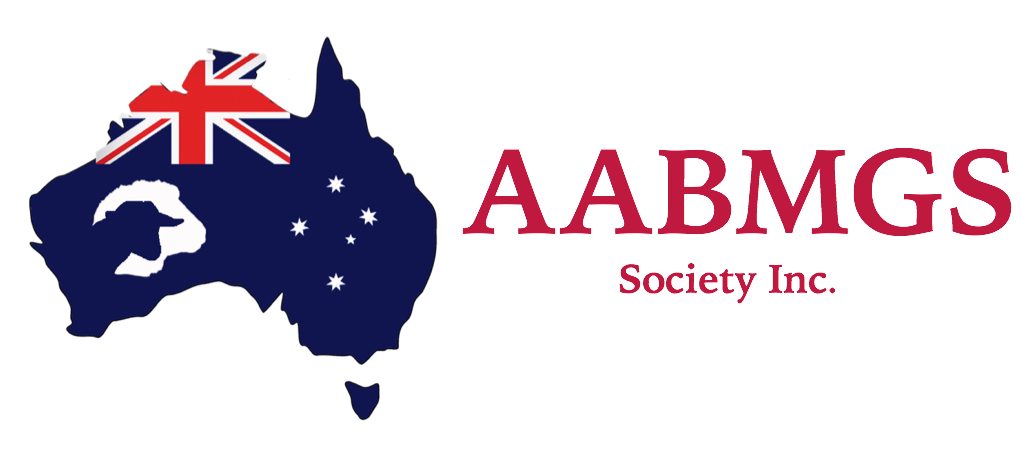 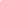 I/WE ARE APPLYING FOR THE FOLLOWING CATEGORY OF MEMBERSHIP (please tick):Ear Tags:All Animals owned and bred by a member must have NLIS Ear Tags. The ideal is to have consecutively numbered tags for identification purposes. Tags should have your PIC number on one side and your Stud Prefix and/or consecutive numbers on the other side.Applicants Details:I/WE WOULD LIKE THE FOLLOWING DETAILS PUBLISHED ON THE AABMGS WEBSITE (please tick):I/WE INTEND TO KEEP THE FOLLOWING BREED/S (please tick): Please be sure you have read the information below and sign where required.Below are the 'Objectives' for the (AABMGS Inc.). As part of your membership application it is a requirement that you read and become familiar with the 'AABMGS Objectives'.ObjectivesTo be inclusive of all Goat and Sheep Breeders in Australia who wish to develop new and existing Miniature breeds of goats and sheep.To make inclusive and appropriate provisions for registering and recording all goats and sheep with Miniature breeding in Australia.To compile, print and publish information at intervals, in the form of a Herd Book to assist new and existing breeders in their individual breeding programmes in Australia.To promote and encourage the importation of all Miniature breeds of goat and sheep into Australia.To encourage affiliation with all other goat and sheep breeding organisations in Australia and overseas.To establish relationships with all other goat and sheep breeding organisations in Australia and overseas, and encourage the exchange of information with organisations which have similar objectives.To promote and continuously raise the standards of breeding and the health of all goats and sheep with Miniature breeding.To promote public awareness of the health, welfare and good goat and sheep keeping practices in Australia.To collect and publish helpful and desirable information related to breeding, keeping and exhibiting Miniature goats and sheep in Australia. To uphold the value of all Miniature goats and sheep bred in Australia.To value and appreciate the knowledge, passion, time and effort of all goat and sheep breeders in Australia. To promote the AABMGS Inc. and all breeds of Miniature goats and sheep via our website, social media, publications, displays and the holding of exhibitions.To encourage all members to become competent and confident breeders and exhibitors of Miniature goats and sheep.To encourage members to become competent and qualified to judge the various breeds of Miniature goats and sheep. To compile a list of all members and their qualifications.To encourage ethical conduct by the members in relation to Miniature goat and sheep marketing and exhibiting. To promote the development of a cooperative network of Miniature goat and sheep breeders based on equality and inclusiveness. To make contributions towards ribbons, trophies, awards and prizes for a variety of Miniature goat and sheep competitions and exhibitions.  To promote Miniature goat and sheep breeding in Australia in any other way not already mentioned. To continuously strive to be in touch with the needs of all breeders and owners of Miniature goats and sheep in Australia and overseas. Each Individual Applicant is required to sign and date this Application.I/we hereby apply for membership with the Australian All Breeds of Miniature Goat & Sheep Society Inc. and agree, if accepted, to pay forthwith the appropriate subscription fees. During my/our period of membership I/we agree to support the above listed objectives of the AABMGS and to comply with Rules, Regulations and Code of Ethics designed to promote these objectives as approved by the AABMGS Committee and/or General Meetings of Members. NB: Junior Breeders need a parent or guardian to also sign below. The information provided on this form is true and correct to the best of my knowledge.Please return this form to:Payment can be made by Cheque, Money Order or Direct Deposit Breeder Membership: ▢ $60.00 for 1 Year,        ▢ $120.00 2 years         ▢ $180.00 3 yearsMembership includes 1 or more family members and/or partners. Able to Register and/or Transfer animals and access to the Premium Breed DatabaseJunior Breeder Membership:□ $25.00 per annum.  Membership includes 1 or more siblings.Able to Register and/or Transfer animals and access to the Premium Breed DatabaseSocial Membership:□ $30.00 per annum. Unable to Register and/or Transfer animals and no access to the Premium Breed DatabaseStud Prefix:□ $10.00  once only payment. A Stud Prefix is the name you wish to call your Stud. The Prefix will be before each of your animal’s names that you breed and Register.All Stud Prefixes are subject to approval by the AABMGS Committee.Stud Prefix Preference 1:Stud Prefix Preference 2:PIC Number:PIC (Property Identification Code): (please ensure you have a PIC prior to submitting this form. For information on obtaining a PIC go to http://www.mla.com.au/Meat-safety-and-traceability/National-Livestock-Identification-System/NLIS-contacts or phone the NLIS Helpdesk 1800 654 743. Name of Applicant/s:Date/s or Birth:Applies to Junior Members OnlyPostal Address:Suburb or Town:State & Postcode:Telephone Number:Mobile Number:Email Address:Website:Facebook:Goat Breeders:Do you test annually for CAE & Johne’s Disease: □ Yes   □ No□ Accredited                   Accreditation Number:Sheep Breeders:Brucellosis Tested: □ Yes                                □ No□ Accredited                   Accreditation Number:None:□ Please do not publish my details.Name:□ YesStud Prefix:□ YesSuburb or Town:□ YesState:□ YesPostcode:□ YesTelephone Number:□ YesMobile Number:□ YesEmail Address:□ YesWebsite:□ YesFacebook:□ YesGoatsSheep□ Australian Anglo Nubian□ Australian Babydoll Southdown□ Australian Miniature Goat□ Harlequin Miniature Meat Sheep□ Australian Silky Goat□ Persian Sheep□ Elf Goat□ Miniature Boer□ Miniature Saanen□ Nigerian Dwarf□ Pygmy□ Colonial Percy Island Goats  :  Other: Name of Applicant 1:Signature:Date:Name of Applicant 2:Signature:Date:Name of Applicant 3:Signature:Date:Post:AABMGS Inc.Membership Officer40-42 Ooah CircuitBuccanQLD 4207Email:aabmgswebsite@gmail.comAccount Name:AABMGSAccount Number:74 005 9147BSB:084-657